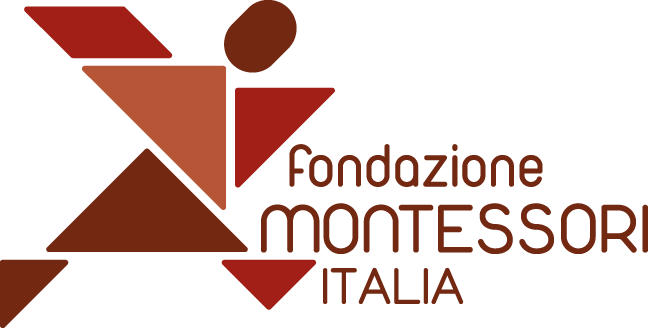 WEBINAR “IL NIDO CON IL METODO MONTESSORI” di Andrea LupiREGOLAMENTO E PROGRAMMA DEL WEBINARPromosso ed organizzato dalla FONDAZIONE MONTESSORI ITALIA, si svolge un webinar dal titolo “Il nido a metodo Montessori” a cura di Andrea Lupi. Il webinar si articola in 3 seminari online di un’ora ciascuno.Calendario delle attivitàIl webinar si terrà nei giorni 25 Maggio, 4 e 10 Giugno 2020 alle 16,00. Le lezioni si svolgeranno online per mezzo della piattaforma zoom della fondazione. Gli iscritti devono accedere autonomamente con mezzi propri alla piattaforma, la fondazione concede unicamente l’accesso al seminario. Chi non potrà assistere in diretta avrà accesso alla registrazione.ProgrammaPrimo webinar: 25 maggio 2020Come nasce il nido montessoriano e brevi cenni di metodo. Maria Montessori e il bambino piccolo: la mente assorbente e i periodi sensitivi. La mano e il movimentoSecondo webinar: 4 Giugno 2020Dentro un nido montessoriano, gli spazi e le attività: 1) del lattante e del bambino piccolo, 2) dei bambini grandiTerzo webinar: 10 Giugno 2020Dare al bambino un ambiente adatto ai propri bisogni di crescita: 1) le attività di vita pratica, 2) le attività della menteModalità di iscrizioneL’iscrizione dovrà essere ottemperata esclusivamente on line sul sito www.fondazionemontessori.it. E’ possibile contattare la Segreteria Didattica: info@fondazionemontessori.it. Se non si dovesse raggiungere il numero minimo di iscritti che garantisca la sostenibilità del corso ad insindacabile giudizio della Fondazione, la quota versata a titolo di iscrizione verrà interamente rimborsata. Sono accettati solo pagamenti elettronici. Ogni iscritto riceverà i codici per accedere alla piattaforma su cui si tiene il webinar. I codici sono strettamente personali e non si possono comunicare a terzi.Costi del Corso Gli oneri di frequenza, a copertura delle spese, sono a carico dei partecipanti e ammontano complessivamente a 27 euro. E’ possibile effettuare il pagamento della quota di iscrizione solo tramite carta di credito e Paypall direttamente dal sito di Fondazione www.fondazionemontessori.it cercando il proprio webinar nella pagina “Formazione” del sito.  L’iscrizione è considerata valida solo dopo l’avvenuto pagamento.Si può scaricare dal sito www.fondazionemontessori.it la seguente modulistica: “Regolamento del corso” e “Programma del corso”.Il presidente della Fondazione Montessori Italia
Battista Borghi